Вариант № 22622371. Ученик набирает сочинение по литературе на компьютере, используя кодировку KOI-8. Определите, какой объём памяти займёт следующая фраза:Молекулы состоят из атомов!Каждый символ в кодировке KOI-8 занимает 8 бит памяти.1) 27 бит	2) 108 бит3) 26 байт	4) 216 бит2. Для какого из приведённых имён истинно высказывание:НЕ (Первая буква согласная) И НЕ (Последняя буква гласная)?1) Ольга	2) Михаил3) Валентина	4) Ян3. Между населёнными пунктами A, B, C, D, E построены дороги, протяжённость которых (в километрах) приведена в таблице.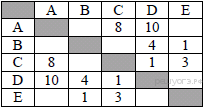 Определите длину кратчайшего пути между пунктами A и B (при условии, что передвигаться можно только по построенным дорогам).1) 112) 123) 134) 144. В некотором каталоге хранился файл Сирень.doc, имевший полное имя D:\2013\Лето\Сирень.doc. В этом каталоге создали подкаталог Июнь и файл Сирень.doc переместили в созданный подкаталог. Укажите полное имя этого файла после перемещения.1) D:\2013\Лето\Сирень.doc2) D:\2013\Лето\Июнь\Сирень.doc3) D:\2013\Июнь\Сирень.doc4) D:\Июнь\Сирень.doc5. Дан фрагмент электронной таблицы:Какая из формул, приведённых ниже, может быть записана в ячейке D2, чтобы построенная после выполнения вычислений диаграмма по значениям диапазона ячеек A2:D2 соответствовала рисунку?1) = А1 + 2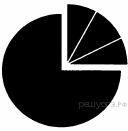 2) = А1*23) = С1 - В14) = D1 - С16. Исполнитель Чертёжник перемещается на координатной плоскости, оставляя след в виде линии. Чертёжник может выполнять команду Сместиться на (a, b) (где a, b – целые числа), перемещающую Чертёжника из точки с координатами (x, y), в точку с координатами (x+a, y+b). Если числа a, b положительные, значение соответствующей координаты увеличивается, если отрицательные — уменьшается.Например, если Чертёжник находится в точке с координатами (2, 4), то команда Сместиться на (1, –5) переместит Чертёжника в точку (3, –1).ЗаписьПовтори k разКоманда1 Команда2 Команда3Конецозначает, что последовательность команд Команда1 Команда2 Команда3 повторится k раз.Чертёжнику был дан для исполнения следующий алгоритм:Сместиться на (1, 3)Повтори 4 разСместиться на (0, 2) Сместиться на (3, 1) Сместиться на (–4, –4)КонецКакую команду надо выполнить Чертёжнику, чтобы вернуться в исходную точку, из которой он начал движение?1) Сместиться на (–3, –1)2) Сместиться на (3, 1)3) Сместиться на (–4, –4)4) Сместиться на (4, 4)7. Валя шифрует русские слова (последовательности букв), записывая вместо каждой буквы её код:Некоторые цепочки можно расшифровать не одним способом. Например, 00010101 может означать не только СКА, но и СНК. Даны три кодовые цепочки:101011011110001100000101Найдите среди них ту, которая имеет только одну расшифровку, и запишите в ответе расшифрованное слово.8.  Определите значение переменной b после выполнения алгоритма:а := 3b := 8а := b - a*2b := 24/a*4В ответе укажите одно целое число — значение переменной b.9. Запишите значение переменной d, полученное в результате работы следующей программы. Текст программы приведён на трёх языках программирования.DIM n,d AS INTEGERd = 6d = d-2FOR n = 1 TO 4d = d + nNEXT nPRINT d10. В таблице Dat хранятся оценки (по десятибалльной шкале) студента по программированию за 8 прошедших с начала учёбы семестров (Dat[1] — оценка за первый семестр, Dat[2] — за второй и т. д.). Определите, что будет напечатано в результате выполнения следующего алгоритмаDIM k,m, term AS INTEGERDat[1] = 7Dat[2] = 7Dat[3] = 6Dat[4] = 8Dat[5] = 4Dat[6] = 5Dat[7] = 4Dat[8] = 7term:=1 m := Dat(1)FOR k := 2 TO 8IF Dat(k) < m THENm =Dat(k)term = kEND IF 11.  На рисунке — схема дорог, связывающих города A, B, C, D, E, F, G. По каждой дороге можно двигаться только в одном направлении, указанном стрелкой. Сколько существует различных путей из города А в город G?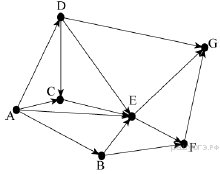 12. Ниже в табличной форме представлен фрагмент базы данных «Книги нашего магазина».Сколько жанров в данном фрагменте удовлетворяют условию(Средняя стоимость < 290) И (Подарочные издания = Есть)?В ответе укажите одно число – искомое количество жанров.13. Переведите число 62 из десятичной системы счисления в двоичную систему счисления. В ответе напишите полученное число.14. У исполнителя Квадратор две команды, которым присвоены номера:1. возведи в квадрат2. вычти 3Первая из них возводит число на экране во вторую степень, вторая — вычитает из числа 3. Составьте алгоритм получения из числа 14 числа 58, содержащий не более 5 команд. В ответе запишите только номера команд.(Например, 21221 — это алгоритмвычти 3возведи в квадратвычти 3вычти 3возведи в квадрат,который преобразует число 7 в 100.)Если таких алгоритмов более одного, то запишите любой из них.15. Файл размером 120 Кбайт передаётся через некоторое соединение со скоростью 3072 бит в секунду. Определите размер файла (в Кбайт), который можно передать за то же время через другое соединение со скоростью 1024 бит в секунду. В ответе укажите одно число — размер файла в Кбайт. Единицы измерения писать не нужно.16. Некоторый алгоритм из одной цепочки символов получает новую цепочку следующим образом. Сначала вычисляется длина исходной цепочки символов; если она нечётна, то удаляется последний символ цепочки, а если чётна, то в начало цепочки добавляется символ О. В полученной цепочке символов каждая буква заменяется буквой, следующей за ней в русском алфавите (А — на Б, Б — на В и т. д., а Я — на А). Получившаяся таким образом цепочка является результатом работы алгоритма.Например, если исходной была цепочка РУКА, то результатом работы алгоритма будет цепочка ПСФЛБ, а если исходной была цепочка СОН, то результатом работы алгоритма будет цепочка ТП.Дана цепочка символов ТОН. Какая цепочка символов получится, если к данной цепочке применить описанный алгоритм дважды (т. е. применить алгоритм к данной цепочке, а затем к результату вновь применить алгоритм)? Русский алфавит: АБВГДЕЁЖЗИЙКЛМНОПРСТУФХЦЧШЩЪЫЬЭЮЯ.17. Доступ к файлу rus.doc, находящемуся на сервере obr.org, осуществляется по протоколу https. Фрагменты адреса файла закодированы буквами от А до Ж. Запишите последовательность этих букв, кодирующую адрес указанного файла в сети Интернет.A) obr.	Б) /	B) orgГ) ://	Д) doc	Е) rus.Ж) https18. В таблице приведены запросы к поисковому серверу. Расположите обозначения запросов в порядке возрастании количества страниц, которые найдёт поисковый сервер по каждому запросу. Для обозначения логической операции «ИЛИ» в запросе используется символ «|», а для логической операции «И» — «&»:Вариант № 2262237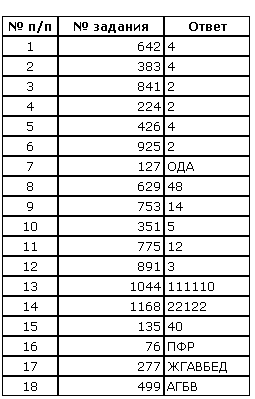 ABCD123892= 3*B1= (A1 + D1 - 1)/10= B1/3АДКНОС0110010110111000ЖанрКоличествокнигСредняястоимостьПодарочныеизданияНовинки65500ЕстьДрамы76300НетДетективы21250ЕстьЗарубежная классика35400ЕстьРусская классика42400ЕстьПсихология54290НетКулинария23280ЕстьСад, огород12200НетДетская литература43230ЕстьКодЗапросАмопсы & пудели & паспорт & родословнаяБпудели & (родословная | паспорт)В(пудели | мопсы) & (родословная | паспорт)Гмопсы & пудели & (родословная | паспорт)